INSTITUTO NACIONAL DE AGUAS POTABLES Y ALCANTARILLADOS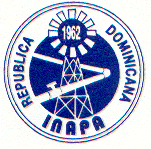 *** INAPA ***Dirección de Supervisión y Fiscalización de Obras“Año de la Innovación y la Competitividad”Descripción Proyecto:Ac. Los Castillos-SantanaEste acueducto abastecerá de agua potable a las comunidades de: El Castillo, Santana, Reventón y La Ceiba, trabajando por sistema de Bombeo; los principales componentes de este sistema son: Dos Pozos existentes a equipar con motores de 50HP c/u, Línea de Impulsión Ø6’’ PVC, un Depósito Regulador elevado de 66,000 Galones, y Red de Distribución en tuberías Ø12’’ SDR-26 C/J.G. + 4% perdida por campana, y Ø8’’, Ø6’’, Ø4’’, Ø3’’, todas con las siguientes especificaciones SDR-26 C/J.G. + 3% perdida por campana cuya longitud asciende a 16,347.64 y Acometidas domiciliarias.